Ata da (174ª) centésima septuagésima quarta reunião ordinária do Colegiado do Programa de Pós-graduação em Imunologia e Parasitologia Aplicadas realizada no dia treze de fevereiro do ano de 2014 às 14 horas na sala de reuniões do Instituto de Ciências Biomédicas do Bloco 2B - Campus Umuarama, sob a presidência da coordenadora Profa. Neide Maria da Silva. Compareceram à reunião, a coordenadora e os membros do Colegiado: Profa. Eloísa Amália Vieira Ferro, Prof. Jonny Yokosawa, Prof. Tiago Wilson Patriarca Mineo, o representante discente Romulo Oliveira de Sousa e a Profa. Márcia Cristina Cury justificou ausência. Deu-se início à reunião com o primeiro item da pauta: Primeiro item: Informes. A Profa. Neide cumprimentou a todos e pediu aos membros do colegiado para assinarem a Ata 173, antecipadamente corrigida por todos os membros do colegiado. Na sequência, disse que não houve informes na reunião do CONPEP realizada no dia 12 de fevereiro de  Profa. Eloisa pediu a palavra e disse que uma figura do trabalho de doutorado da aluna egressa do Programa Bellisa de Freitas Barbosa, atualmente professora efetiva do ICBIM, foi escolhida para a capa do periódico “Placenta”. O colegiado manifestou satisfação em relação à conquista da Profa. Bellisa e sua orientadora, Profa. Eloisa. Encerrado este item passou-se ao seguinte. Segundo item: Calendário 2014 da Diretoria de Avaliação CAPES. A Profa. Neide apresentou ao colegiado as atividades do referido calendário (publicado no D.O.U no dia 29 de janeiro/14) distribuídas da seguinte forma: Lançamento da plataforma Sucupira-Coleta de dados do ano 2013 para 27 de março de 2014; solicitação de mudança de área formulada por programas de pós-graduação para  25 de abril de 2014; apresentação de Novas Propostas de Mestrado Profissional (APCN-MP) para  30 de maio de 2014; Apresentação de Propostas de Minter/Dinter para 19 de maio a 20 de junho de 2014 e apresentação de Novas Propostas de Mestrado e Doutorado Acadêmicos (APCN) para 23 de junho a 25 de julho de  Profa. Neide disse que em 2013 não houve chamada para MINTER/DINTER e a PROPP acredita ser melhor para o PPIPA a proposição de um DINTER com Instituição a ser escolhida.  O Prof. Tiago disse que o apoio para as regiões norte e nordeste é melhor para o programa. A Profa. Neide leu no Edital CAPES MINTER e DINTER que o programa promotor responde pela coordenação e a instituição receptora responde pela infraestrutura. Já a Profa. Eloísa indagou que: como os alunos trabalhariam num laboratório se a instituição receptora não tem? Nesse sentido, a Profa. Neide falou que o edital tem que ser bem analisado para resposta a todas as questões e que o objetivo de trazer o assunto à reunião foi para reflexão quanto à possibilidade de o Programa concorrer no próximo edital. Encerrado este item passou se ao seguinte. Terceiro item: Ofício nº 61/2014-CDS/CGSI/DPB/CAPES. A Profa. Neide leu o referido ofício que em resposta ao OF.DIRPG/DIAPE/2014 defere a prorrogação de prazo da bolsa do Programa de Demanda social (DS) concedida a Daiane Silva Resende do curso de doutorado do PPIPA em função de maternidade. A área técnica do DS acrescentou quatro meses à “Duração Máxima CAPES”, alterando para junho de 2015 o fim da bolsa da referida discente. Encerrado este item passou-se ao seguinte. Quarto item: Solicitação de homologação de defesa de mestrado e doutorado. Foi apresentado aos membros do Colegiado os pedidos de homologação “ad referendum” de defesa de mestrado dos pós-graduandos: Mário Cézar de Oliveira e Murilo Vieira da Silva. O Colegiado referendou os dois pedidos. Na sequência, apresentou os pedidos de homologação de defesa de doutorado das pós-graduandas Angélica de Oliveira Gomes que apresentou a publicação de manuscrito ao periódico The American Journal of Pathology com a data de 6 de junho de 2011, e Nágilla Daliane Feliciano após submissão de manuscrito ao periódico “Plos Neglected Tropical Diseases”, com a data de 03 de janeiro de 2014. Após verificação de que as referidas alunas cumpriram todos os requisitos necessários para a obtenção do respectivo título de acordo com as Normas Gerais da Pós-Graduação, Resolução 12/2008 do CONPEP (alterada pela Resolução 19/2009), a solicitação foi aprovada pelo Colegiado. Encerrado este item passou-se ao seguinte. Quinto item: Solicitação de dilação de prazo para qualificação de doutorado: A Profa. Neide leu a carta apresentada pelo Prof. Paulo P. Gontijo Filho que solicita a prorrogação do prazo para qualificação de tese da doutoranda Marcília Batista de Amorim Finzi juntamente com as cópias de dois atestados que solicita afastamento da discente no período de 21/01/2014 a 04/02/2014 e de 20/02/2014 a 25/02/2014. E informou ainda, que o pedido de licença maternidade da discente será apresentado oportunamente nos próximos dois meses. Encerrado este item passou-se ao seguinte. Sexto item: Solicitação de dilação de prazo para defesa de mestrado: A Profa. Neide leu as cartas apresentadas ao colegiado pelos seguintes professores: Prof. Cláudio Vieira da Silva, que solicita prorrogação do prazo para as defesas de dissertação dos mestrandos Thaise Lara Teixeira, Fabrício Castro Machado e Célio Luisi Junior para o final do mês de março/14, e solicitou a dilação de prazo para qualificação e defesa do mestrando Cecílio Purcino até o dia 20 de abril de 2014; o Prof. Paulo P. Gontijo Filho solicitou dilação de prazo para a defesa de dissertação da mestranda Ana Luiza de Souza Faria para maio de 2014. O colegiado aprovou todos os pedidos apresentados considerando que os mesmos estão no prazo regulamentar. Encerrado este item passou-se ao seguinte. Sétimo item: Solicitação de alteração de projeto de mestrado: A Profa. Neide leu a carta apresentada pela Profa. Julia Maria Costa Cruz que solicita alteração do projeto inicial do mestrando José Eduardo Neto de Sousa, intitulado “Avaliação do potencial vacinal de peptídeo expresso em fago para estrongiloidíase em modelo experimental”, que por motivo da impossibilidade do mesmo ser executado no prazo estabelecido para qualificação e defesa, um novo projeto foi submetido ao CEUA/UFU intitulado, “Avaliação sorológica e parasitológica de co-infecção por Syphacia muris e Strongyloides venezuelensis em modelo murino” para que seja possível ser executado no prazo oficial de mestrado. De acordo com a carta, o Prof. Luiz Ricardo Goulart está ciente que não será coorientador da nova proposta, portanto, continuará a participar do primeiro projeto. O colegiado aprovou o pedido. Encerrado este item passou-se ao seguinte. Oitavo item: credenciamento, descredenciamento e recredenciamento do PPIPA: A Profa. Neide disse ao colegiado que o Programa está com problemas por causa das novas regras de credenciamento e descredenciamento que foi apresentada e por este motivo o Programa deve ser reavaliado. Esclareceu que na reunião do CONPEP de janeiro de 2014 ficou acertado que a coordenação do Programa seria convidada para uma conversa com a relatora da CCP para esclarecimentos. A reunião com a relatora não ocorreu e sim com o presidente da comissão, Prof. Augusto Miguel Alcalde Milla que disse que a relatora não aceitou nenhuma das justificativas no pedido de reconsideração feito pela coordenação do PPIPA. Na ocasião, sugeriu que a coordenação do Programa esquecesse o  relatório e que seria sugerido ao CONPEP que o Programa e demais que tiveram problemas semelhantes tivessem 30 dias para apresentarem novos critérios de credenciamento, descredenciamento e recredenciamento docente. Já o relator do processo junto ao CONPEP Professor Valdir Machado Valadão Júnior falou publicamente na reunião do CONPEP, que não concordava com o relato apresentado pela comissão referente ao Programa, uma vez que o mesmo obteve nota seis (6,0) em sua última avaliação trienal e que os referidos problemas são irrelevantes. A Profa. Neide disse que o CONPEP concedeu 30 dias para as adequações e continuou dizendo que o Programa não pode ser prejudicado por este motivo. Além disso, a Profa. Neide relatou que vários programas nem sequer apresentaram sua normas, por se sentirem contemplados com as normas de credenciamento e descredenciamento do CONPEP (Resolução nº01/2011 do CONPEP, alterada pela Resolução nº10/2013 do CONPEP), o qual é extremamente vaga. O colegiado manifesta preocupação e sugere algumas alternativas. A Profa. Eloisa propõe que seja solicitada justificativa oficializada e inclusive na possibilidade de troca do relator do programa e até mesmo de revogar as normas apresentadas. Ficou acertada uma reunião entre os membros da comissão que elaborou as normas e estas serão adequadas em tempo oportuno. Encerrado este item passou-se ao seguinte. Nono item: Outros: 1) solicita liberação para qualificação de servidora: A Profa. Neide leu a carta apresentada a coordenação pela técnica administrativa Luceleide de Freitas que solicita a liberação de um período por semana no primeiro semestre de 2014, com a intenção de cursar uma disciplina como aluno especial no Programa de Pós-graduação em História/UFU, nas terças-feiras das 14 as 17h e 40min. A Profa. Neide solicitou ao colegiado apreciação do pedido que foi concedido para o primeiro semestre/2014. 2) Retomada de itens já discutidos na reunião anterior ( 173ª) do colegiado: A coordenadora perguntou ao representante discente, Rômulo, sobre as providências para atualização do manual acadêmico do programa. Em resposta, o representante disse que foram convidados os pós-graduandos, Maria Júlia Rodrigues da Cunha, Paola Amaral de Campos e Deivid William da Fonseca Batistão, que aceitaram o convite e estes mais o representante farão parte da comissão de atualização do manual acadêmico; Depois, a coordenadora perguntou se os membros do colegiado avançaram sobre as sugestões e atualizações para o próximo edital de seleção. Os membros disseram que ainda não providenciaram as correções já apontadas anteriormente. Em seguinda, perguntou sobre a elaboração de sugestões para inclusão do logotipo do ICBIM junto ao do Programa. O Prof. Tiago disse que seguindo as normativas sugere reduzir a logamarca da UFU para junto deste incluir o logotipo do ICBIM, mas vai encaminhar o modelo para apreciação. E por último apresentou uma tabela para que seja registrado a programação de férias dos membros do colegiado e secretaria e lembrou que, a pedido do Diretor do Instituto, as férias reprogramadas deverão ser oficializadas; e sobre a secretaria solicita observar para que as férias não sejam coincidentes com aqueles períodos de demanda mais acumulada. Na sequência, o Prof. Tiago pediu a palavra e falou que na seleção do Instituto para professor visitante se inscreveu somente um candidato, e que por motivo de incompatibilidade de contrato entre a Instituição de origem (USP) e a UFU não concretizou o pedido de liberação para este momento, mas disse que pode existir chance de reativar o processo. Nada mais havendo a tratar encerrou-se a reunião às 15 horas  e 30 minutos, eu Luceleide de Freitas Queiroz, lavrei esta ata que, após lida e aprovada, foi por todos assinada.Profa. Dra. Neide Maria da Silva ____________________________________________________Prof. Dr. Jonny Yokosawa _________________________________________________________Profa. Dra. Eloisa Amália Vieira Ferro ________________________________________________Prof. Dr. Tiago Wilson Patriarca Mineo _______________________________________________Repres. discente Romulo Oliveira de Sousa____________________________________________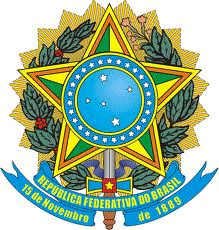 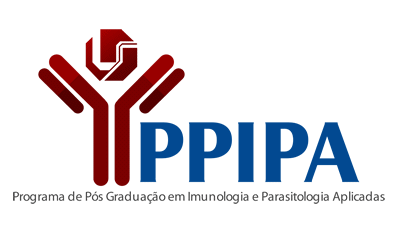 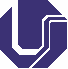 